Číslo šablony: III/2VY_32_INOVACE_P10_1.1Tematická oblast: Molekulová fyzika a termikaRelativní atomová a molekulová hmotnost, molární veličinyTyp: DUM – pracovní list	Předmět: FyzikaRočník:  3. r. (6leté), 2. r. (4leté)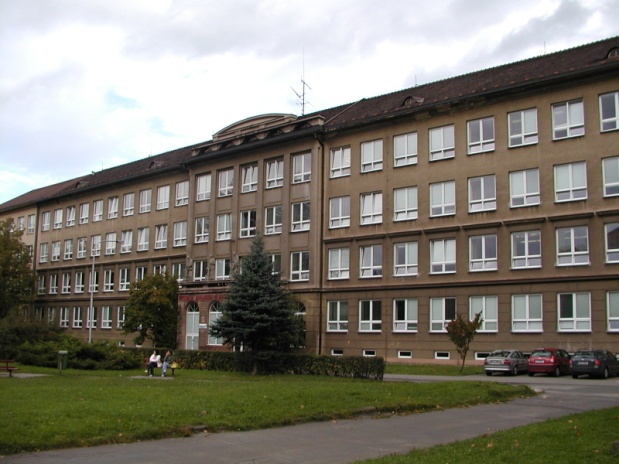 Zpracováno v rámci projektuEU peníze školámCZ.1.07/1.5.00/34.0296Zpracovatel:
Ing. Ivo KantorGymnázium, Třinec, příspěvková organizaceDatum vytvoření: listopad 2012Metodický list:Pracovní list je určen pro žáky 2. ročníku čtyřletého, 3. ročníku šestiletého studia. Vhodné pro opakování v semináři z fyziky. Slouží k procvičování, opakování, případně i ověřování znalostí. Lze pracovat pouze písemně nebo ústně. Inovace spočívá v možnosti využít tento pracovní list i interaktivně.Doba využití PL: 30 - 40 minutKlíčová slova:  Atomová hmotnostní konstanta muRelativní atomová hmotnostLátkové množstvíMolární objemMolární hmotnostRelativní atomová a molekulová hmotnost, molární veličiny1.Test:Atomová hmotnostní konstanta mu je definována jako:hmotnost atomu nuklidu vodíku 1H1/12 hmotnosti atomu nuklidu uhlíku 1/16 hmotnosti atomu nuklidu kyslíku 16O1/14 hmotnosti atomu nuklidu dusíku 14NJaký je přibližný počet molekul v 88g oxidu uhličitého Ar(C) =12, Ar(O) = 16:1,2 . 1024 0,8 . 1024 1,6 . 1024    2 . 1024Jakou přibližnou hmotnost má 3 . 1024 molekul kyseliny sírovéAr(S) = 32, Ar(O) = 16,          Ar(H) = 1:Jaké látkové množství představuje 1,2 . 1024 molekul hydroxidu draselného:2 moly 1,5 molů 1,8 molů  2,3 molyJaký objem za normálních podmínek zaujme 1,8 . 1024 molekul dusíku: Normální podmínky jsou :10o C, 1,01325 . 105 Pa 20oC,  1,01325 . 106 Pa 0o C,    1,01325 . 105 Pa 0oC ,    1,01325 . 107 Pa2. PříkladyUrčete relativní molekulovou hmotnost kyseliny uhličité Ar(C) = 12, Ar(O) = 16,       Ar(H) = 1Jak dlouhou řadu by vytvořily atomy železa obsažené v 112g  železa seřazené za         sebou těsně vedle sebe, je-li průměr atomu přibližně 10-10m, Ar(Fe) = 56  Určete látkové množství vody o objemu  a hustotě ρ = 1000kg/m3, Ar(O) = 16,       Ar(H) = 1 4.  Jakou hmotnost má voda o látkovém množství 18 mol a uhlík o látkovém množství      7,5 mol. K řešení použijte tabulky3. Závěrečný kvizZaujímá jedem mol vody a jeden mol oxidu uhličitého za normálních podmínek stejný       objem? Odpověď zdůvodněte.Má 1,2 . 1024 atomů olova stejnou hmotnost jako 1,5 . 1024 atomů železa?Je v 7 g NaOH a v 7g H2S stejný počet molekul?Použité zdrojeRNDr. Eva Tomanová a kol.: Sbírka úloh z fyziky pro gymnázia, I. díl, Státní pedag. Nakladatelství Praha 1988 jako svou publikaci č. 94-00-25/I/1Rakovič,  Miroslav, Vítek František, ,  Fyzika – modelové otázky k přijímacím zkouškám,  Marvil 1998RNDr. Karel Bartuška: Fyzika pro gymnázia, Molekulová fyzika a termika, Prometheus, spol. s. r. o.,r. 1997, ISBN 80-7196-034-9